В Совете Федерации прошел круглый стол, посвященный энергетической безопасности Дальнего Востока и Арктики 21 декабря 2022 г. В Совете Федерации прошел круглый стол, посвященный энергетической безопасности Дальнего Востока и Арктики.В ходе заседания обсуждались меры поддержки реализации инфраструктурных проектов в регионе, повышение эффективности его энерго- и теплоснабжения.Заместитель председателя Комитета СФ по федеративному устройству, региональной политике, местному самоуправлению и делам Севера Анатолий Иванович Широков провел круглый стол, посвященный энергетической безопасности Дальнего Востока и Арктики. Мероприятие организовано совместно с Комитетом СФ по экономической политике.Сенатор отметил важность и актуальность заявленной темы для дальнейшего развития указанных территорий.Участники обсудили широкий спектр вопросов энергетической безопасности как обязательного условия устойчивого развития регионов Дальнего Востока и Арктики, в том числе меры поддержки реализации инфраструктурных проектов в регионе, повышение эффективности энерго- и теплоснабжения региона.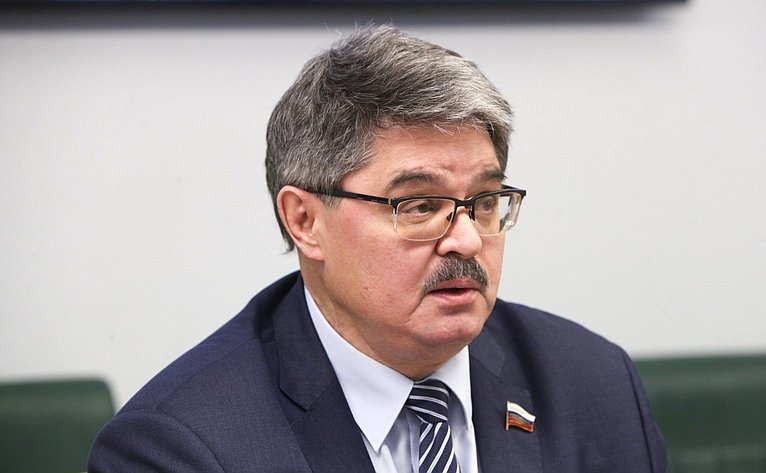 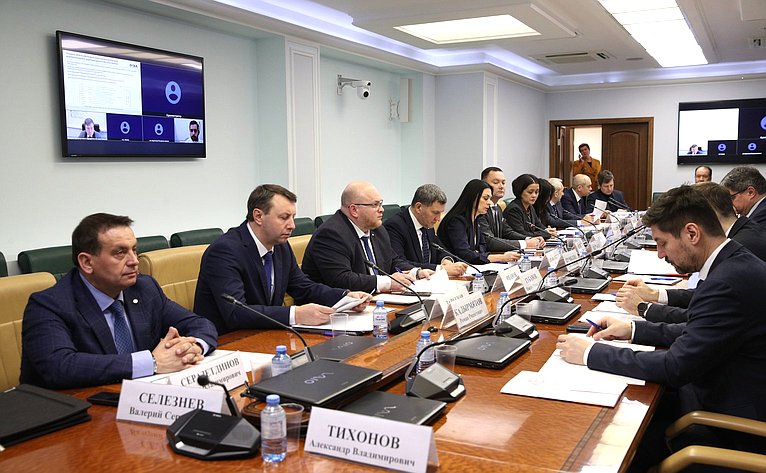 В обсуждении приняли участие член Комитета Совета Федерации по федеративному устройству, региональной политике, местному самоуправлению и делам Севера Елена Борисовна Шумилова, сенаторы РФ, депутаты Государственной Думы, председатель правления НП «Национального агентства по энергосбережению и возобновляемым источникам энергии» Николай Степанович Сафронов, член РАЕН Евгений Евгеньевич Можаев, председатель правления Национальной ассоциации сжиженного природного газа Павел Викторович Сарафанников, вице-президент Национального межотраслевого союза энергосбережения Виталий Дмитриевич Сура, представители Министерства РФ по развитию Дальнего Востока и Арктики, Министерства энергетики РФ, Корпорации развития Дальнего Востока и Арктики, отраслевые эксперты.